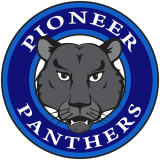 Pioneer K-8 SchoolSchool Site Council AgendaMeeting date: January 24, 2023Time: 3:15 PMMeeting Location: ZoomLink: https://zoom.us/j/96916334718Meeting ID: 969 1633 4718Staff AttendeesParent and Community MembersIsabel Acosta – PrincipalAlyssa Carpio – PresidentMaria Nuño – VPEdward Swanson – Vice PresidentKara Rivera– TeacherAlexis Mackenzie - Parent MemberAmy Christensen - TeacherTracie Baiz – Parent MemberMitchell Ruby – TeacherMarisa McLaughlin- Parent MemberYesenia Rodriguez- Parent MemberTopicPersonOutcomeCall the Meeting to order:Roll Call Determine if a quorum is presentIsabelMinutes from last meeting (10-11-22)ReviewIsabelReview iReady and Tri 1 DataIsabelNeeds Assessment Presentation/DiscussionIsabelTitle 1 Approvals/changesIsabelAnnouncementsIsabelOpen discussion of parent and community concernsIsabelAdjournment